Характеристика профессиональной деятельности педагога-психолога муниципального бюджетного общеобразовательного учреждения «Средняя общеобразовательная школа №45 им. А.П. Гайдара» города Кирова Бушмелевой Наталии АлексеевныСодержание: Введение 	Я, Бушмелева Наталия Алексеевна, работаю в качестве педагога-психолога в муниципальном бюджетном общеобразовательном учреждении «Средняя общеобразовательная школа №45 им. А.П. Гайдара» города Кирова с 2016 года. Ранее моя педагогическая деятельность осуществлялась в Кировском областном государственном общеобразовательном бюджетном учреждении «Школа-интернат для обучающихся с ограниченными возможностями здоровья №1 города Нолинска».Общий стаж: 24 годаПедагогический стаж: 22 годаСтаж в должности психолога: 5 летКатегория: первая Личный сайт: https://nsportal.ru/bushmeleva-nataliya-alekseevnaВ школе, где я работаю, обучается 868 учащихся, 110 из них являются детьми с ОВЗ, 52 - включены  в инклюзивное образование.  Цель деятельности: содействие созданию социальной ситуации развития, соответствующей индивидуальности обучающихся и обеспечивающей психологические условия для успешного обучения, охраны здоровья и развития личности обучающихся, повышение психологической культуры родителей (законных представителей) обучающихся и педагогических работников.Основные виды деятельности:1. Изучение (мониторинг) развития личности и уровня сформированности универсальных учебных действий ребёнка с целью проектирования его индивидуального образовательного маршрута обучения и развития, формирования ключевых компетентностей.2. Реализация комплексного, индивидуально-ориентированного психолого-медико-педагогического сопровождения в условиях образовательного процесса всех детей с особыми образовательными потребностями, с учётом состояния здоровья и особенностей психофизического развития (в соответствии с рекомендациями центральной психолого-медико-педагогической комиссии)3. Психологическое просвещение педагогов и родителей с целью организации сотрудничества в моделировании  единого подхода к обучению, воспитанию и развитию личности учащегося. 4. Реализация индивидуальной коррекционно-развивающей и консультативной психологической работы детей с особыми образовательными возможностями. Основные задачи:Сведения о профессиональном образовании и дополнительном профессиональном образованииПрофессиональное образование и переподготовка Курсовая подготовкаУчастие в семинарахПеречень разработанных локальных или методических документов,  медиапродуктов, программ, проектов и др.Локальные актыОсновная образовательная программа начального общего образования МБОУ СОШ №45 им. А.П. Гайдара г. Кирова. Приказ №136 от 01.09.2016 (в составе творческой группы). Основная образовательная программа основного общего образования МБОУ СОШ №45 им. А.П. Гайдара г. Кирова. Приказ №136 от 01.09.2016 (в составе творческой группы).Адаптировная основная общеобразовательная программа для организации образовательной деятельности обучающихся с ограниченными возможностями здоровья в условиях общеобразовательной организации на уровне начального общего образования МБОУ СОШ №45 им. А.П. Гайдара г. Кирова. Приказ №141/1 от 19.08.2016 г. (в составе творческой группы).Адаптированная основная общеобразовательная программа для организации образовательной деятельности обучающихся с ограниченными возможностями здоровья в условиях общеобразовательной организации на уровне общего образования МБОУ СОШ №45 им. А.П. Гайдара г. Кирова. Приказ №178 от 01.09.2017 г. (в составе творческой группы).Программно-методическое обеспечение (начальная школа) МБОУ СОШ №45 им. А.П. Гайдара г. Кирова. Приказ №178 от 01.09.2017 г. (в составе творческой группы).Программно-методическое обеспечение (основная и средняя школа) МБОУ СОШ №45 им. А.П. Гайдара г. Кирова. Приказ №178 от 01.09.2017 г. (в составе творческой группы).План социально-психологического сопровождения детей с ограниченными возможностями здоровья МБОУ СОШ №45 им. А.П. Гайдара г. Кирова. Приказ №178 от 01.09.2017 (в составе творческой группы).Положение о психолого-логопедической службе МБОУ СОШ №45 им. А.П. Гайдара г. Кирова. Приказ №171 от 01.09.2016 г.Положение о психолого-медико-педагогическом консилиуме (ПМПк) МБОУ СОШ №45 им. А.П. Гайдара г. Кирова. Приказ №171 от 01.09.2016 г., Приказ №189 от 01.09.2017 г. (в составе творческой группы).Положение о совете профилактики МБОУ СОШ №45 им. А.П. Гайдара г. Кирова. Приказ №187 от 01.09.2017 (в составе творческой группы).Методические документыМетодическая разработка формы представлений на ПМПк для учителя, воспитателя, врача; «Рекомендации по написанию характеристики класса на ПМПк» для классных руководителей; «Психолого-педагогическая карта подростка группы риска» и инструкция по её заполнению. «Психологическое сопровождение социализации и формировании ценностно-смысловой сферы личности подростка в условиях реализации ФГОС в основной школе», КОГОАУ ДПО (ПК) Институт развития образования Кировской области, 2013 г. (участие в групповой работе). «Формирование ценностных ориентаций в профилактике рискованного поведения», КОГОАУ ДПО (ПК) Институт развития образования Кировской области, 2017 г. (участие в групповой работе).Диагностический материал «Психологическая готовность педагогов к реализации инклюзивного образования», 2017 г.Арт-терапевтическая техника «Плетение мандалы как средство гармонизации личностного пространства», 2015 г. Программы Психологическая развивающая программа с элементами арт-терапии «Искусство жить в мире» для подростков 13-15 лет, 2018 г. – рецензирована к.психол. н. Никулиной Е.В. и издана в 2018 г. (в составе соавторов).Рабочая программа педагога-психолога – согласована на Педагогическом совете и утверждена директором МБОУ СОШ №45 им. А.П. Гайдара г. Кирова.Рабочая программа на основе авторской программы Глазунова Д.А. «Психология. 1-4 класс. Развивающие занятия» – согласована на Педагогическом совете и утверждена директором МБОУ СОШ №45 им. А.П. Гайдара г. Кирова.Адаптированная программа коррекционно-развивающих занятий  для учащихся 1 класса (вид 7.2)  на основе авторской программы  «Я учусь владеть собой» (Слободяник Н.П.).Программа коррекционно-развивающих занятий  для учащихся 4 класса (VII вид)  на основе авторской программы Семеновой Г. «Развитие учебно-познавательных мотивов младших школьников» – согласована на Педагогическом совете и утверждена директором МБОУ СОШ №45 им. А.П. Гайдара г. Кирова.Рабочая программа на основе авторской арт-терапевтической программа коррекционно-развивающих занятий «Мы вместе»Вениченко С.Н. для учащихся 5-6 классов (VII вида)  в технологии  психолого-педагогического сопровождения  младших подростков с трудностями в обучении и общении – согласована на Педагогическом совете и утверждена директором МБОУ СОШ №45 им. А.П. Гайдара г. Кирова.Рабочая развивающая программа «Мой мир» на основе авторской программы Логиновой А.А., Данилюка А.Я. «Духовно-нравственное развитие и воспитание учащихся» – согласована на Педагогическом совете и утверждена директором МБОУ СОШ №45 им. А.П. Гайдара г. Кирова.Рабочая развивающей программа «Мы - пятиклассники», на основе авторской программы Коблик Е.Г. «Первый раз – в пятый класс» – согласована на Педагогическом совете и утверждена директором МБОУ СОШ №45 им. А.П. Гайдара г. Кирова.Адаптированная программа по русскому языку 5 класса для обучающихся с ОВЗ – согласована на Педагогическом совете и утверждена директором МБОУ СОШ №45 им. А.П. Гайдара г. Кирова.Адаптированная программа по литературе 5 класса для обучающихся с ОВЗ – согласована на Педагогическом совете и утверждена директором МБОУ СОШ №45 им. А.П. Гайдара г. Кирова.Адаптированная рабочая программа по русскому языку 6 класса для обучающихся с ОВЗ – согласована на Педагогическом совете и утверждена директором МБОУ СОШ №45 им. А.П. Гайдара г. Кирова.Адаптированная рабочая программа по литературе 6 класса для обучающихся с ОВЗ  – согласована на Педагогическом совете и утверждена директором МБОУ СОШ №45 им. А.П. Гайдара г. Кирова.Медиапродукты Презентации к различным выступлениям на разных уровнях, буклетов с рекомендациями по рассматриваемым вопросам.Обобщённые итоги профессиональной деятельности за последние 3 годаПсихологическая диагностика и мониторинг В соответствии с планом работы проводилась диагностика простых и сложных психических процессов: интеллекта, эмоционально-волевой сферы, коммуникативных способностей, межличностных отношений, эмоционального благополучия, профессиональных задатков, ценностных ориентиров, деятельностных качеств, уровней школьной подготовленности, отклонений в психическом развитии и др.В процессе диагностики использовались методы как высокого уровня формализации (тесты, опросники, психофизиологические методы, проективные техники), так и малоформализованные методы (наблюдение, опрос, беседа, анализ продуктов деятельности)Формы тестового материала: вербальные, невербальные, устные и письменные, аппаратурные, предметные, бланковые, проективные, диагностическая мандала, арт-терапевтическая техника «Три цвета» и др.В равной мере применялись групповые и индивидуальные формы обследования учащихся.Диагностика адаптации учащихся 1, 5, 10 классов к школе. Диагностика школьной тревожности, агрессивности учащихся 6-9 классов (диагностика уровня тревожности 6-7 классы, агрессии и самоагрессии 8-9 классы). Диагностика профессионального самоопределения учащихся 9 классов.Диагностика уровня развития познавательных процессов и эмоционально-волевой сферы учащихся с ОВЗ.Результаты диагностики обобщались в сводных таблицах по каждому классу, готовилось заключение по итогам диагностики каждого класса, которое содержит рекомендации для учителей, воспитателей, врачей по организации работы с данным классом. Эти заключения зачитывались на школьных ПМПк, где вырабатывалось коллегиальное заключение и рекомендации по сопровождению данного класса. Там же уточнялось, кому из учащихся потребуется дополнительное углубленное обследование и кого необходимо включить в группы для коррекционных психологических занятий.Углублённая диагностика проводилась после ПМПк и предполагала дифференциацию причин затруднений, возникающих у детей. По результатам углубленной диагностики составлялись заключение с рекомендациями, которые обсуждаются на последующих ПМПк для выработки индивидуальной программы сопровождения учащихся.В конце года проводился итоговый скрининг, позволяющий оценить эффективность программы сопровождения, выработанной для класса на ПМПк. По итогам ПМПк прошли консультацию с целью уточнения образовательной программы и условий её реализации, а так же необходимостью смены формы сдачи государственной итоговой аттестации в 2015-2016 уч.году 12 учащихся, в 2016-17 уч. году – 74 и в 2017-18 уч. году 84 ребёнка соответственно. Все они признаны детьми с ОВЗ, либо подтвердили свой статус повторно.В диагностическом исследовании приняло участие в 2015-16 уч. году 89 человек,  в 2016-17 уч. году – 878, в 2017-18 уч.году – 868 учащихся. Результаты диагностического обследования по годам представлены в диаграммах при анализе системной реализации коррекционных, развивающих и профилактических программ.Кроме того, проводилась диагностика детско-родительских отношений по вопросам семейного воспитания. Данная диагностика проводилась со всеми участниками образовательного процесса по запросу при помощи тестирования, анкетирования, проективных и арт-терапевтических техник.Системная реализация коррекционных, развивающих и профилактических программЧтобы помочь учащимся успешно развиваться и способствовать социализации в обществе, нами реализованы следующие программы.Психологические программы коррекционной, развивающей и профилактической работы с младшими школьникамиПсихологическая развивающая программа  Глазунова Д.А. «Психология. 1-4 класс. Развивающие занятия»Программа развивающих занятий выступает как один их видов психолого-педагогического сопровождения адаптации к школе и учебной деятельности учащихся 1-4 класса. Результативность и эффективность выявлялась путём обследования до начала развивающих занятий и после окончания курса.1 классИсследование мышления – тест МЭДИС. Вариант А для начала года, вариант В для конца года.Методика изучения памяти «10 слов».Методика изучения свойств внимания и работоспособности – «Корректурная проба».Понимание причинно-следственных связей. Исследование развития произвольного поведения «Графический диктант».Динамика развития ВПФ учащихся 1 класса  (по годам) представлена на Рисунках 1, 2.Курс занятий помог первоклассникам не только приобрести навыки работы в классе, принятие учебной задачи, самостоятельной деятельности, но и актуализировать познавательные процессы, расширить кругозор, получить новый деятельностный опыт.Учащиеся 1 класса, показавшие низкий уровень развития прошли по согласию родителей консультацию ПМПК с целью уточнения учебной программы  и условий её реализации.2 - 4 классыРезультативность и эффективность выявлялась путём обследования до начала развивающих занятий и после окончания курса. Диагностика проводилась как групповая, так и индивидуальная при помощи следующих методик. Групповая диагностикаТест Тулуз-Пьерона.Тест Равена (серии А и В).Интуитивный визуальный анализ-синтез.Визуальные аналогии.Гештальт-тест Бендер.Тест Коха «Дерево».Тест «Рисунок семьи».Индивидуальная диагностикаКратковременная речевая память.Кратковременная зрительная память.Интуитивный речевой анализ-синтез.Речевые аналогии.Произвольное владение речью:а) исправление семантически неверных фраз;б) восстановление предложений;в) завершение предложений.Визуальные аналогии.Абстрактное мышление.Тест Тэммл - Дорки – Амен. Тест «Домики» (модификация цветового теста Люшера).3,4 классыМетодика состоит из основного диагностического комплекса и дополнительных методик.Основной комплекс включает в себя следующие методики: Тест Ясюковой для оценки сформированности навыка чтения. Тест Кеттелла-Ясюковой для оценки самостоятельности мышления.Тест Амтхауэра (модификация для 3-6 классов Ясюковой) для диагностики структуры интеллекта. Серии А, В, С и D теста прогрессивных матриц Равена для оценки визуального мышления. Проективный тест рисунка дерева Коха. Цветовой тест Люшера.Тест Тулуз-Пьерона для диагностики внимания и скорости переработки информации. Задачи Гилфорда для оценки дивергентного мышления. Детский личностный опросник Кеттелла (модификация Ясюковой).Проективный тест межличностных взаимоотношений в классе Ясюковой. В качестве дополнительных использовались методики: Гештальт-тест Бендер для оценки зрительно-моторной координации.Тест Ясюковой для оценки гуманитарных способностей. Тесты Торренса, Рензулли для выявления творческих способностей.Фрустрационный тест Розенцвейга.Результаты диагностического обследования (по годам) представлены на Рисунках 3,4.Уроки психологии помогли учащимся 2-4х классов актуализировать познавательные процессы, расширить кругозор, развить эмоционально-волевую сферу, улучшить коммуникативные возможности детей.Психологическая развивающая программа «Мой мир», составленная на основе авторской программы Логиновой А.А., Данилюка А.Я. «Духовно-нравственное развитие и воспитание учащихся»Программа направлена на формирование системы духовных идеалов, нравственных ценностей, моральных приоритетов учащихся младших классов.Результативность и эффективность выявлялась путём оценки с помощью комплекта мониторинга результатов Логиновой А.А., Данилюка А.Я. в начале и в конце учебного года: Блок 1. Исследование социального развитияБлок 2. Исследование нравственной сферыБлок 3. Исследование отношения к учению и трудуБлок 4. Исследование отношения к природе и окружающей средеБлок 5. Исследование эстетического развития Динамика развития ценностно-смысловой сферы учащихся (по годам) представлена на Рисунке 5.Рис. 5. Динамика развития ценностно-смысловой серы учащихся (по годам)Полученные результаты могут говорить о преобладании положительной динамики развития учащихся, возрастающей устойчивости высоких положительных показателей. Отсутствие (инертность) положительной динамики были диагностированы у учащихся, которым по результатам обследования ПМПК был определён образовательный маршрут с учётом их психо-физического развития.Адаптированная программа коррекционно-развивающих занятий  для учащихся 1 класса (вид 7.2)  на основе авторской программы  «Я учусь владеть собой» (Слободяник Н.П.).Основной целью этой программы является помощь детям в адаптации к школе, что подразумевает, в частности, развитие эмоциональной регуляции поведения детей, предупреждение и снижение тревожности и страхов, повышение уверенности в себе и т.д.По результатам наблюдений за учащимися можно отметить повышение навыков эмоциональной регуляции поведения. 50% учащихся с ОВЗ улучшили свое психологическое состояние. У 43% нормализовалась самооценка. У 75% снизилась тревожность в общении со сверстниками. Программа коррекционно-развивающих занятий  для учащихся 1 класса (вид 7.2)  Семаго Н.Я. «Программа формирования пространственных представлений»Коррекцинно-развивающие занятия позволяют отследить места «сбоя» в развитии пространственных представлений детей и организовать более точную коррекцию, что способствует успешному усвоению школьных навыков.Динамика развития пространственных и пространственно-временных представлений как важной базовой составляющей психической деятельности оценивалась по методике Семаго Н.Я., Семаго М.М. «Диагностика пространственных представлений ребенка». По результатам занятий все учащиеся в полной мере овладели уровнем пространства собственного тела. 83% овладели уровнем расположения объектов по отношению к собственному телу, 17% - испытывают затруднения в вербализации представлений данного уровня. С ними проводилась дополнительная индивидуальная работа. Уровень взаимоотношения внешних объектов между собой  успешно освоили 69% учащихся. Это связано как с трудностями вербализации соответствующих представлений, так и с атипичной латерализацией школьников, которая затрудняет право-левую ориентировку детей.Программа коррекционно-развивающих занятий  для учащихся 4 класса (VII вид), составленная на основе программы Семеновой Г. «Развитие учебно-познавательных мотивов младших школьников»Достоинством программы является то, что возникающая игровая мотивация («примеривание» на себя различных профессий) перерастает в учебную (решение поставленных проблемных задач) незаметно для детей. Для оценки результативности программы в начале и конце учебного года нами использовались следующие методики:Тест Кеттелла-Ясюковой для оценки самостоятельности мышления.Тест Амтхауэра (модификация для 3-6 классов Ясюковой) для диагностики структуры интеллекта. Тест Тулуз-Пьерона для диагностики внимания и скорости переработки информации. Методика изучения памяти «10 слов».Методика изучения свойств внимания и работоспособности – «Корректурная проба».Понимание причинно-следственных связей. Исследование развития произвольного поведения «Графический диктант».Результаты  проведённой диагностики представлены в Таблице 1.Таблица. 1. Динамика развития познавательных процессов у учащихся 4 класса с ОВЗПсихологические программы коррекционной, развивающей и профилактической работы с подросткамиПсихологическая развивающая программа «Мы - пятиклассники», составленная на основе программы Коблик Е.Г. «Первый раз – в пятый класс»Программа направлена на содействие к адаптации детей к средней школе.Результативность и эффективность выявлялась путём обследования в начале учебного года наряду с педагогическими наблюдениями.При обследовании пятиклассников учитывалась система психолого-педагогических требований к содержанию статуса ученика 3-5 классов (Битянова М.Р., 2000) При исследовании использованы следующие методики:Тест школьной тревожности Филлипса;Анкета школьной мотивации Н.Г. Лускановой (в модификации Е.И. Даниловой);Групповой интеллектуальный тест (ГИТ)Ниже представлены оценки результатов адаптации учащихся к средней школе (Рисунки 6, 7).Конец формыПосле прохождения курса занятий учащимися отмечена положительная динамика. Учащиеся успешно адаптировались к новым условиям обучения. Арт-терапевтическая программа коррекционно-развивающих занятий Вениченко С.Н. «Мы вместе» для учащихся 5-6 классов (VII вида)  Программа предназначена для проведения коррекционно-развивающих занятий с учащимися 5,6 классов (VII вида)  в технологии  психолого-педагогического сопровождения  младших подростков с трудностями в обучении и общении.На протяжении всего периода реализации программы осуществляется  фиксация изменений в развитии: самооценки, уровня тревожности, коммуникативности. По мере исправления типичных трудностей, учащиеся с которыми проводится индивидуальная работа, включаются в групповую работу, тем самым обеспечивая подвижный состав группы.Динамика показателей адаптации и социализации младших подростков VII вида с нормально развивающимися сверстниками представлена в Таблице 2.Таблица 2. Динамика показателей адаптации и социализации младших подростков VII вида с нормально развивающимися сверстникамиПо результатам опроса учащихся 75% ответили, что им интересно в своем классе, 33% - что они чувствуют себя среди друзей, как дома. 83% детей хотели бы учиться и дальше в таком составе, т.е. не хотели бы сменить класс.Психологические программы коррекционной,  развивающей и профилактической работы со старшеклассникамиВ 2017-2018 уч.году нами была апробирована психологическая развивающая программа с элементами арт-терапии «Искусство жить в мире» для подростков 13-15 лет, соавтором которой я являюсь. Программа рецензирована и издана в 2018 году.Программа направлена на создание условий для становления личности, способной принимать многообразие окружающего мира и жить в согласии с ним и с собой.Результаты оценивались по средствам опросника для выявления уровня толерантности/интолерантности подростков (Степанова П.В.) и представлены в Таблице 3.Таблица 3. Динамика показателей  уровней толерантности / интолерантностиу подростков 13-15 летНа высоком уровне интолерантности остались подростки «группе риска», состоящие на различных видах учёта. Невысокий уровень интолерантности выявлен у подростков имеющие различные виды отклонений в поведении и эмоционально-волевой сфере. Невысокий уровень толерантности определён у учащихся, которые склонны разделять (зачастую неосознанно) некоторые культурные предрассудки. Т.к. они ещё недостаточно способны понять другого, суметь увидеть его изнутри, взглянуть на мир с его точки зрения. Большинство опрошенных показало высокий уровень толерантности, т.е. признание иных культур, признание права людей на иной образ жизни и свободное выражение своих взглядов. Результаты говорят о положительной динамике и эффективности апробированной программы.Программа «Я и моя профессия» (Резапкина Г.В.)Целью предлагаемого курса, помимо предоставления информации о мире профессий и профессиональной ориентации, является и личностное развитие ученика, формирование у него способности соотносить свои индивидуально-психологические особенности и возможности с требованиями выбираемой профессии. На достижение этих задач направлены психодиагностические тесты, ролевые игры и упражнения, активизирующие самопознание и рефлексию. В программе используются как традиционные методики, так и собственные разработки автора.Результатом реализации программы можно считать осознанный выбор профессии и наличие конкретного профессионального плана у каждого девятиклассника.Психологические программы коррекционной и развивающей работы педагогическим коллективомАрт-терапевтическая программа Барминой Е.Н.«Вместе мы сила»Цель программы – объединение педагогического коллектива в решении общих воспитательно-образовательных задач через арт-терапевтические техники и повышение психологической компетентности педагогов.По результатам анкетирования участники группы отметили положительные результаты по формированию комфорта педагогов и социально-психологичского климата в коллективе.	Кроме того, в ходе психокоррекционной, развивающей профилактической работы проводились групповые и индивидуальные занятия, направленные на раннюю профилактику деструктивного поведения, склонности к суицидальному риску, СДВГ коррекцию интеллекта, эмоционально-волевой сферы, коммуникативных способностей, межличностных отношений, эмоционального благополучия, профессиональных задатков, ценностных ориентиров, деятельностных качеств, уровней школьной подготовленности, отклонений в психическом развитии и др. занятия проводились с использованием различных техник: рисование различным материалом, лепка пластелином, сказотерпии, игротерапии.мастерские ценностных ориентаций «Единство непохожих» для 5 классов; «Белая ворона» для 6 классов; «Самый дорогой мой человек» для 8 классов.арт-терапевтические занятия «Монотипия» для детей с ОВЗ; «Цветные капельки» для учащихся с СДВГ; «Экспересс-рисование»; «Соляные узоры»игра «Толерантный - современный» для 11 классов; игра-тренинг «Волк и ягнёнок», для 7-9 классов.классные часы: «Моя дружная семья» для 5 классов; «Как преодолевать тревогу» для 6 классов; «Способы решения конфликтов с родителями»  для 7 классов; «Стресс в жизни человека. Способы борьбы со стрессом» для 8 классов; «Грани моего Я» для 9 классов; «Жизнь прекрасна только потому, что ней есть мы» для 9-11 классов; «Психологическая готовность учащихся к ОГЭ и ЕГЭ». Советы психолога для 9, 11 классов.Психологическое консультированиеПсихологическое консультирование проводилось с целью оказания конкретной помощи клиентам в осознании ими природы их затруднений, в анализе и разрешении психологических проблем, связанных с личностными особенностями, сложившимися обстоятельствами жизни, взаимоотношениями в семье и коллективе, помощь в формировании новых установок и принятии собственных решений.Психологическое консультирование проводилось со всеми участниками образовательного процесса. Так в 2016-17 уч. году консультативная помощь была оказана 149 человекам, в 2016-17 уч. году – 187, в 2017-18 уч. году – 202 соответственно.Распределение  по годам количества участников образовательного процесса, получивших консультативную помощь, представлены на Рисунке 8.Рис. 8 Распределение  по годам количества участников образовательного процесса, получивших консультативную помощьРаспределение консультативных сессий по виду (по годам) представлены на Рисунке 9.Рис. 9 Распределение консультативных сессий по виду (по годам)Основным методом консультативной работы является беседа.  С введением в процесс консультирования техники «Идеал» (стратегия выбора жизненного пути или самоопределения),  арт-терапевтических методик вырос процент консультаций с разрешением проблем клиентов. Отмечается увеличение консультаций по запросу самого клиента. Так в 2015-16 уч. году 60% консультаций проходили по рекомендации одной из сторон образовательного процесса, 30% консультаций проводились психологом по запросу и 10% - самоизъявление клиентов. В 2016-17 уч.году их процентное соотношение было в следующем соотношении: 45% консультаций проходили по рекомендации одной из сторон образовательного процесса, 28% консультаций проводились психологом по запросу, 27% - самоизъявление клиентов. В 2017-18 уч. году 49% консультаций проходило по рекомендации одной из сторон образовательного процесса. 29% консультаций проводиться психологом по запросу и 23% — самоизъявление клиентов.  Тематика консультирования родителей в основном состоит из вопросов воспитания, развития и обучения детей. Педагоги обращаются по вопросам коррекции поведения и обучения учащихся, поиска форм, методов и приемов взаимодействия  с детским коллективом и его развития. Тематика консультаций определяется запросами взрослых (учителей, родителей), и касается в основном поиска путей разрешения конфликтных ситуаций. Семейное консультирование с участием всех членов семьи бывает редко. Имеют место консультации, когда приходят учитель и ученик, родитель и ребенок, учитель и родитель. Групповые консультации с педагогами  и родителями проходят в основном в форме семинаров, на которых все участники могут свободно общаться и принимать решения.С каждым учебным годом увеличивается количество консультаций с участниками образовательного процесса школы. Это происходит связи с большей информированностью о возможностях решения проблемных ситуаций через квалифицированную психологическую помощь.По результатам консультирования рекомендации получили 2015-16 уч.году 35 педагогов и 58 родителей, 2016-17 уч.году их соотношение 36 и 65, в 2017- 18 уч году 41 и 69 соответственно.Кроме того, в 2016-17 уч.году нами проведено 96 консультаций будущих первоклассников, в 20-17-18 уч.году – 88 с целью определения их готовности к школе. Все законные представители детей получили рекомендации.Так же консультирование проходили педагоги в период аттестации и подготовки к различным видам конкурсов, велось сопровождение молодых специалистов. В 2015-16 уч. году – 4 педагога, в 2016-17 уч. году – 6, в 2017-18 уч. году – 9 учителей.Психологическое просвещениеЕжегодно нами проводятся выступления на классных и родительских собраниях согласно плану, или запросу классных руководителей, администрации школы.«Трудности адаптационного периода» советы психолога для родителей 1классов;«Особенности адаптации учащихся 5-х классов. Ознакомление родителей с требованиями, предъявляемыми в среднем звене». «Подведение итогов адаптации учащихся 1, 5 классов»;«Психологическая помощь родителей выпускникам в период сдачи ГВЭ. Советы психолога» для родителей учащихся 9 классов;«Готовность к обучению в 5 классе» для родителей учащихся 4-х классов;Выступление на общешкольном родительском собрании «Ответственное родительство»;Беседа о жестоком обращении с детьми в семье «Рука помощи» (профилактика суицидального поведения);Совместное арт-терапевтическое занятие для родителей и учащихся 7 классов «Бабочки Мендеса»;«Как построить беседу с ребёнком, если вы заметили у него суицидальные наклонности?» с приглашением специалистов различных служб;Выступление на общешкольном родительском собрании: «Лето – счастливая, но опасная пора». Для повышения психологической компетентности педагогов нами проводятся выступления на педагогических советах, методических объединениях МБОУ СОШ №45 им. А.П. Гайдара г. Кирова:выступление на педагогическом совете «Организация процесса взаимодействия учителя, семьи и ребёнка»выступление на педагогическом совете «Профессиональный стандарт. Критерии успешности учителя в соответствии с требованиями профессионального стандарта» Организация процесса взаимодействия учителя, семьи и ребёнка. Педагогический кейс.семинар для учителей начальных классов «Обзор литературы по духовно-нравственному воспитанию. Практические советы».семинар-практикум для классных руководителей «Советы психолога «Работа с трудными подростками»;«Особенности работы с детьми “группы риска”»;«Развитие регулятивных УУД на уроках русского языка по программе Логиновой, Данилюка “Духовно-нравственное развитие и воспитание младших школьников”»;«Плетение мандалы, как средство гармонизации личностного пространства»;«Профилактика эмоционального выгорания» - арт-терапевтическая техника «Экспресс-рисование»«ФГОС 2 поколения»; «Новые технологии воспитательного процесса» Н.Е. Щуркова, Кривцова; проблемные классные часы (Кудинова С.В. ИРО Кировской обл.) «Принципы работы с агрессивными детьми»;«Игры по преодолению гнева у детей»;Новогодний тренинг в технике «Симорон» «Желания по заказу»Участие в областных методических объединениях педагогов-психологовС 31 декабря 2011 года являюсь участником Областного методического объединения педагогов-психологов образовательных учреждений Кировской области при кафедре педагогики, психологии и управления образовательными системами ИРО Кировской области.Групповая работа по методической темеПредставление опыта работы на областном уровнена базе КОГОАУ ДПО (ПК) Института развития образования Кировской областиС 11.04.2015 г. являюсь участником Областного методического объединения арт-терапевтов образовательных учреждений г. Кирова и Кировской области при КОГОБУ ДО «Дворец творчества - Мемориал».Представление опыта работы на областном уровнена базе КОГОБУ ДО «Дворец творчества - Мемориал»Участие в областных психолого-педагогических конференциях, семинарах, фестивалях, конкурсахПубликацииНаграждения и поощрения«Ветеран труда», удостоверение серия Т-IV № 943935, распоряжение №2 от   07.02.2013 года. Диплом «Учитель цифрового века» за активное применение в работе современных предметно-методических материалов, предоставленных в рамках проекта в период с 25.09.2014 г.Благодарность КОГОАУ ДПО (ПК) Институт развития образования Кировской области за ведение дискуссионного круглого стола «Ребёнок и педагог: ценности 2-х поколений» в рамках I Регионального фестиваля педагогического (профессионального) мастерства «Культура. Интеллект. Творчество» приказ № 094 от 25.03.2014 г.Благодарность КОГОАУ ДПО (ПК) Институт развития образования Кировской области за активное участие, помощь и поддержку в проведении II Регионального фестиваля педагогического (профессионального) мастерства «Культура. Интеллект. Творчество» приказ № 007 от 25.03.2015 г.Диплом лауреата КОГОАУ ДПО (ПК) Институт развития образования Кировской области II Регионального фестиваля педагогического (профессионального) мастерства «Культура. Интеллект. Творчество» за участие в конкурсе социальных и педагогических инициативах приказ № 007 от 25.03.2015 г.Диплом победитель (1 место) Всероссийского конкурса «Вопросита». Блиц-олимпиада: «Сущность и организация психологической службы в системе образования».  12.01.2016 г.Благодарственное письмо ФГБОУ ВО «Набережночелнинский государственный педагогический университет», ООО ЦЕНТР «ОБРУЧ» за подготовку лауреата V Всероссийской дистанционной олимпиады по психологии «Психология без границ» среди учащихся 6 классовДиплом «Учитель цифрового века» за активное применение в работе современных предметно-методических материалов, предоставленных в рамках проекта в период 2016/17 учебный год.Благодарственное письмо депутата ГОСУДАРСТВЕННОЙ ДУМЫ ФЕДЕРАЛЬНОГО СОБРАНИЯ РФ за существенный вклад в просветительскую деятельность и духовно-нравственное воспитание граждан РФ, Москва, .Диплом за сотрудничество в деле обеспечения безопасности дорожного движения и профилактику детского дорожно-транспортного травматизма. .Диплом победителя I степени областного конкурса «Учитель года Кировской области» в 2018 году в номинации «Педагог-психолог года». Приказ №5-463 от 29.03.2018 г.Диплом лауреата премии правительства  Кировской области победителю конкурса «Учитель года Кировской области» в 2018 году в номинации «Педагог-психолог года» 30.03.2018Диплом «Учитель цифрового века» за активное применение в работе современных предметно-методических материалов, предоставленных в рамках проекта в период с 1 августа . по 31 июля 2018 года.Перечень применяемых психолого-педагогических технологий, методик, программДля реализации целей и задач профессиональной деятельности нами используются психологические технологии и методы, представленные в таблице (согласно классификации Р.В. Овчаровой).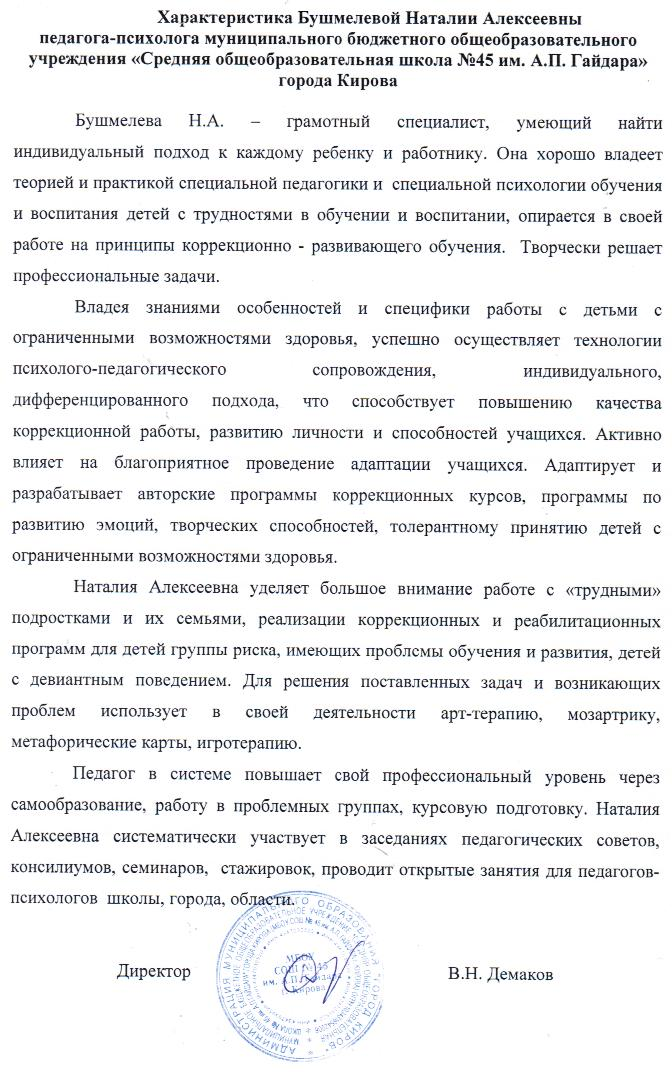 Стр.Введение1.Сведения о профессиональном образовании и дополнительном профессиональном образовании……………………………………4-62.Перечень разработанных локальных или методических документов,  медиапродуктов, программ, проектов и др………………………………………………………………………7-103.Обобщённые итоги профессиональной деятельности за последние 3 года……………………………………………………11-304.Перечень применяемых психолого-педагогических технологий, методик, программ…………………………………………………31-33Характеристика педагога-психолога МБОУ СОШ №45 им. А.П. Гайдара г. Кирова1.Психологический анализ социальной ситуации развития в общеобразовательном учреждении, выявление основных проблем и определение причин их возникновения, путей и средств их разрешения, содействие педагогическому коллективу в гармонизации социально-психологического климата в образовательном учреждении.2. Мониторинг психолого-педагогического статуса ребёнка и динамики его психологического развития в процессе школьного обучения; содействие индивидуализации образовательного маршрута.3.Содействие реализации (выполнению) требований ФГОС к личностным, метапредметным и предметным результатам освоения обучающимися основной образовательной программы основного общего образования4.Содействие формированию у обучающихся универсальных учебных действий как способности субъекта к саморазвитию и самосовершенствованию путём сознательного и активного присвоения нового социального опыта, совокупности действий обучающегося, обеспечивающих его культурную идентичность, социальную компетентность, толерантность, способность к самостоятельному усвоению новых знаний и умений, включая организацию этого процесса.5.Содействие педагогическим работникам (законным представителям) в воспитании обучающихся, а также формированию у них принципов взаимопомощи, толерантности, милосердия, ответственности и уверенности в себе, способности к активному социальному взаимодействию без ущемления прав и свобод другой личности. 6.Распространение и внедрение в практику образовательного учреждения достижений в области отечественной и зарубежной психологии.   7.Разработка и внедрение психологических программ и проектов, направленных на преодоление отклонений в социальном и психологическом здоровье и профилактику асоциальным явлениям (наркомании, социального сиротства, насилия в семье и др.), на коррекцию трудностей в адаптации, обучении и воспитании, нарушений в поведении, отклонений в развитии обучающихся. 8. Взаимодействие с подразделениями общеобразовательного учреждения (ПМПКа, Совет профилактики, Служба примирения) с образовательными учреждениями, организации здравоохранения и социальной защиты населения.1999 г.Слободское педагогическое училище по специальности «Дошкольное образование», квалификация: воспитатель детей дошкольного возраста.  .Государственное образовательное учреждение высшего профессионального образования «Вятский государственный гуманитарный университет», по специальности «Дошкольная педагогика и психология», квалификация: Преподаватель дошкольной педагогики и психологии, педагог дошкольного образования.Государственное образовательное учреждение высшего профессионального образования «Московский педагогический государственный университет» профессиональная переподготовка на факультете переподготовки специалистов по дефектологии по логопедии, специальность учитель-логопед.2011 г.«Психолого-педагогические основы коррекционно-развивающего обучения», ГОУ ДПО «Кировский институт повышения квалификации и переподготовки работников образования».2013г.«Технологии работы педагога-психолога в условиях Федерального государственного образовательного стандарта», КОГОАУ ДПО (ПК) «Институт развития образования Кировской области».2013г.«Психология: программы повышения квалификации педагогических работников» (Модуль «Арт-терапия в образовании») (1,2,3 ступени)», КОГОАУ ДПО (ПК) «Институт развития образования Кировской области».2013 г.«Формирование бесконфликтного взаимодействия в условиях поликультурного образовательного пространства», КОГОАУ ДПО (ПК) «Институт развития образования Кировской области».2014г.«Психология: программы повышения квалификации педагогических работников» (Модуль «Арт-терапия в образовании») (4,5 ступени)», КОГОАУ ДПО (ПК) «Институт развития образования Кировской области».. «Методология и технология реализации ФГОС обучающихся с ОВЗ в условиях общеобразовательной и специальной (коррекционной) школы», КОГОАУ ДПО (ПК) «Институт развития образования Кировской области» Кировское областное государственное бюджетное учреждение здравоохранения.2016г.«Кировский областной наркологический диспансер» «Программа повышения компетенции специалистов системы образования в вопросах профилактики потребления психоактивных веществ».2016г. КОГОАУ ДПО (ПК) Институт развития образования Кировской области «Методология и технология реализации ФГОС обучающихся с ОВЗ в условиях общеобразовательной и специальной (коррекционной) школы».2017 г.КОГОАУ ДПО (ПК) Институт развития образования Кировской области «Формирование ценностных ориентаций в профилактике рискованного поведения».2015 г.КОГОАУ ДПО (ПК) Институт развития образования Кировской области II Региональный фестиваль педагогического (профессионального) мастерства «Культура. Интеллект. Творчество».2015 г.КОГОАУ ДПО (ПК) Институт развития образования Кировской области областной семинар «Современные педагогические технологии в условиях реализации ФГОС».2016 г.ФОНД СОДЕЙСТВИЯ РЕШЕНИЮ ПРОБЛЕМ АУТИЗМА В РОССИИ «Выход», РООИ ПЕРСПЕКТИВА «Открываем новые возможности» Региональная общественная организация детей инвалидов «Дорогою добра Кировской области», КОГОАУ ДПО (ПК) Институт развития образования Кировской области всероссийский семинар «Особенности организации работы с учащимися с РАС».2016 г.КОГОАУ ДПО (ПК) Институт развития образования Кировской области Всероссийская неделя инклюзивного образования.2017 г.КОГОАУ ДПО (ПК) Институт развития образования Кировской области областной семинар-практикум «Профилактика суицидов у детей и подростков».2017 г.КОГОАУ ДПО (ПК) Институт развития образования Кировской области областная научно-практическая конференция «Повышение профессиональной компетенции педагогов в условиях введения ФГОС обучающихся с ОВЗ».2018 г.ФГБОУ ВО Кировский ГМУ Минздрава России. Социально-экономический факультет Кафедра психологии и педагогики. Научно-практический и методический семинар (конференция) для специалистов органов и учреждений системы профилактики «Раннее выявление нарушений эмоционально-волевой регуляции и поведения несовершеннолетних – направление межведомственного взаимодействия специалистов системы профилактики и родителей».2018 г.ФГБОУ ВО Кировский ГМУ Минздрава России. Социально-экономический факультет Кафедра психологии и педагогики. Мастер-класс «Реконструирование жизненной истории (на основе использования метафорических карт)».2018 г.ФГБОУ ВО Кировский ГМУ Минздрава России. Социально-экономический факультет Кафедра психологии и педагогики. Мастер-класс «Выявление сигналов лжи у подростков».Рис. 1. Показатели уровня развития познавательных процессовна начало курса развивающихзанятий 1 класс (по годам)Рис. 2. Показатели уровня развития познавательных процессовна окончание курса развивающихзанятий 1 класс (по годам)Рис. 3. Показатели уровня развития познавательных процессовна начало курса развивающихзанятий 2-4 класс (по годам)Рис. 1. Показатели уровня развития познавательных процессовна окончание курса развивающихзанятий 2-4 класс (по годам)Показатель До начала занятийДо начала занятийДо начала занятийПосле окончания занятийПосле окончания занятийПосле окончания занятийПоказатель Низкий Средний Высокий Низкий Средний Высокий Устойчивость внимания43%22%  35%31%23%46%Объем памяти9%77%14%-53%47%Уровень развития мышления4%57%39%-37%63%Рис. 6 Показатели адаптации  к школе на начало занятийРис. 7 Показатели адаптации  к школе на окончание занятийПоказатель До начала занятийДо начала занятийДо начала занятийПосле окончания занятийПосле окончания занятийПосле окончания занятийПоказатель Норма  Повышенный  Высокий НормаПовышенныйВысокий Тревожность 45%45%  10%80%20%- ПоказательДо начала занятийПосле окончания занятий«Высокий уровень интолерантности20%4%Невысокий уровень интолерантности25%10%Невысокий уровень толерантности45%32%Высокий уровень толерантности10%64%2015 г.«Психологическое сопровождение социализации и формировании ценностно-смысловой сферы личности подростка в условиях реализации ФГОС в основной школе»2017 г.«Формирование ценностных ориентаций в профилактике рискованного поведения»17.05.2013 г.Выступление  с докладом на тему «Условия усвоения личностью ценностей. Технологии развития ценностно-смысловой сферы»29.11.2013 г.Представление опыта работы «Социально-психологический тренинг как ценностно-ориентированная технология на психологическом занятии по теме «Правила моего класса (моей школы)»20.12.2013 г.Выступление с докладом «Опыт применения методики оценки личностных результатов образования А. А. Логиновой, А. Я. Данилюка»24.11.2014 г.Представление опыта работы «Мониторинг личностных результатов образования в аксиологическом подходе: организация, инструментарий, перспективы реализации»28.02.2015 г.Мастер-класс «Применение арт-терапевтических методик при коррекции обиды у детей и взрослых»25.03.2016 г.Мастер-класс «Коррекционно-развивающая работа с детьми дошкольного и младшего школьного возраста с гиперактивностью и СДВГ методикой «Цветные капельки»16.06.2017 г.Обобщение опыта работы на тему «Обида: механизмы арт-терапевтического воздействия, методы диагностики, коррекции»01.11.2017 г.Участие в подготовке и проведении секции «Арт-терапия во внеурочной деятельности образовательной организации» в рамках Всероссийской научно-практической конференции «Актуальные вопросы внеурочной деятельности в образовательной организации»22.02.2018 г. Представление опыта работы на тему «Система работы психолога в массовой школе и место арт-терапии в реализации его психологических задач». Провела дискуссию по теме для арт-терапевтов22.03.2018 г.Открытое занятие с подростками по теме «Особенные люди рядом» по программе «Искусство жить в мире»23.06.2018 г. Мастер-класс «Визуально-нарративные техники ландшафтной арт-терапии. Упражнение «Миф о Священном Граале»25.03.2014 г.Ведущая дискуссионного круглого стола «Ребёнок и педагог: ценности двух поколений» в рамках I Регионального фестиваля педагогического (профессионального) мастерства «Культура. Интеллект. Творчество» (КОГОАУ ДПО (ПК) Институт развития образования Кировской области)25.03.2015 г.Лауреат конкурса социальных инициатив в рамках II Регионального фестиваля педагогического (профессионального) мастерства «Культура. Интеллект. Творчество»; Представление опыта работы на дискуссионной площадке «Развитие креативного мышления» данного фестиваля (КОГОАУ ДПО (ПК) Институт развития образования Кировской области)26.11. 15 г.27.11. 15 г.Мастер-классы «Плетение мандалы как средство гармонизации личностного пространства», «Работа с образом женственности средствами арт-терапии» в рамках кировской областной арт-терапевтической конференции «Арт-терапия: от свободы творчества к развитию личностного потенциала» (КОГОБУ ДО «Дворец творчества - Мемориал»)06.12.2017 г.Представление результатов диагностического анкетирования учителей МБОУ СОШ № 45, учителей области на семинаре методической школы: «Реализация ФГОС для детей с ОВЗ» по теме: «Психологическая готовность педагогов к реализации инклюзивного образования», а также на областной научно-практической конференции «Повышение профессиональной компетенции педагогов в условиях введения ФГОС обучающихся с ОВЗ» (на базе МБОУ СОШ № 45 им. А.П. Гайдара г. Кирова)14.12.2017 г.Представление результатов диагностического анкетирования учителей МБОУ СОШ № 45, учителей области на секции «Педагог инклюзивного образования – учитель с неограниченными возможностями» по теме: «Готовность педагогов к работе с детьми с ОВЗ» (КОГОАУ ДПО «ИРО Кировской области») 13.03.2018 г.Выступление в рамках городского методического семинара для заместителей директоров по УВР и учителей школы «Работа с текстом на уроках и во внеурочное время» (на базе МБОУ СОШ № 45 им. А.П. Гайдара г. Кирова)26.03-30.03.2018 т.Победитель I степени областного конкурса «Учитель года Кировской области» в 2018 году в номинации «Педагог-психолог года». Бушмелева Н.А. Плетение мандалы как средство гармонизации личностного пространства // Искусство – творчество – человек: ценностные ориентиры в интеграции деятельности специалистов общего и дополнительного образования: сборник материалов Первой Кировской региональной арт-терапевтической конференции «Арт-терапия: от свободы творчества к развитию личностного потенциала (г. Киров, 26-27 ноября 2015 г.)» / Под ред. С.В. Кудиновой, Т.В. Шалагиной. – Киров: ООО «Издательство «Радуга-ПРЕСС»: 2016. – 146с.Бушмелева Н.А. Особенные люди рядом / Банникова Н.В., Кокарева Т.Н., Кудинова С.В., Рязанцева С.В., Сенникова С.Ю., Целищева Е.Ф.  Психологическая развивающая программа с элементами арт-терапии «Искусство жить в мире» для подростков 13-15 лет. // Арт-терапия в практической психологии образования: Сборник практических материалов Областного методического объединения арт-терапевтов г. Кирова и Кировской области   / Под ред. С.В. Кудиновой, М.Н. Прозоровой – Киров ООО «Издательство «Радуга-ПРЕСС», 2018. – 133 с.Бушмелева Н.А. Психологическая готовность педагогов к реализации инклюзивного образования //  Повышение профессиональной компетенции педагогов в условиях введения ФГОС обучающихся с ОВЗ: Сборник материалов участников областной научно-практической конференции (14 декабря ., г. Киров)/ сост. М.С. Давыдова; Коллектив авторов; КОГОАУ ДПО «ИРО Кировской области». – Киров: ООО «Типография «Старая Вятка», 2017. – 205 с.Бушмелева Н.А. Дети – «зеркало» семьи // газета муниципального образования г. Киров «Наш город» №26 от 17.05..ТехнологииПсиходиагностические (психологической экспертизы) Развивающие Психопрофилактические Психологического информирования Психологического консультирования Социально-психологической адаптации Психокоррекционные Психологической реабилитации Психологического сопровожденияМетодыПсиходиагностические методы: тесты интеллекта и способностей, личностные опросники, тесты достижений, проективные тесты, рисуночные тесты, социометрия. Методы психологического консультирования: эмпатическое слушание, интерпретация, идентификация, фасилитация, выдвижение гипотез. Психокоррекционные методы: психогимнастика, игровая коррекция, игротерапия, арт-терапия, диагностический обучающий эксперимент, социально-психологический тренинг. Методы психотерапии: самовнушение, групповая терапия, поведенческая терапия, семейная психотерапия.Программы Банникова Н.В, Бушмелева Н.А., Кокарева Т.Н., Кудинова С.В., Рязанцева С.В., Сенникова С.Ю., Целищева Е.Ф. Психологическая развивающая программа с элементами арт-терапии «Искусство жить в мире» для подростков 13-15 лет.Программы Бармина Е.Н. Арт-терапевтическая программа по формированию коллектива «Вместе мы сила».Программы Бушмелева Н.А. «Плетение мандалы, как средство гармонизации личностного пространства»Программы Битянова М.Р. Программа «Профессия – школьник»  Программы Вениченко С.Н. Арт-терапевтическая программа коррекционно-развивающих занятий «Мы вместе» для учащихся 5-6 классов (VII вида)  в технологии  психолого-педагогического сопровождения  младших подростков с трудностями в обучении и общении.Программы Карандашев В.И. Курс комплексного развития младшего школьника: программа, занятия, дидактические материалы.Программы Киселева М.В. Арт-терапия в работе с детьми: руководство для детских психологов, педагогов, врачей и специалистов, работающих с детьми.Программы Коблик Е.Г. Первый раз – в пятый класс: Программа адаптации детей к средней школе.Программы КривцоваС.В.  Жизненные навыки. Уроки психологии в 1 классе.Программы Кузнецова О.А. Техника правополушарного рисования «Экспресс-рисование» как эффективный метод в арт-педагогике.Программы Лебедева Л.Д. Практика арт-терапии: подходы, диагностика, система занятий.Программы Логинова А.А., Данилюк А.Я.Программа «Духовно-нравственное развитие и воспитание учащихся» в начальном звене.Программы Микляева А.В. Я – подросток. Мир эмоций: Программа уроков психологии (7 класс)Программы Микляева А.В. Я – подросток. Встреча с самим собой: Программа уроков психологии (8 класс)Программы Микляева А.В. Я – подросток. Я среди других людей: Программа уроков психологии (9 класс)Программы Митина Л.Н. Тренинг общения для старшеклассниковПрограммы Митина Л.Н. В поисках своего призвания: Тренинг профессионального самоопределенияПрограммы Резапкина Г.В. Программа «Я и моя профессия» Программы Родионов В.А. Программа «Я и все-все-все» Программы Румянцева К.Ю. Программа адаптации подростков к условиям школы-интерната Программы Семаго Н.Я. «Программа формирования пространственных представлений»Программы Семенова Г. Программа «Развитие учебно-познавательных мотивов младших школьников» Программы Слободяник Н.П. Программа «Я учусь владеть собой» Программы Слободяник Н.П. Программа «Уроки общения для младших подростков» Программы Содержание и организация коррекционной работы в образовательном учреждении: учебно-методическое пособие для логопедов, психологов, воспитателей, учителей начальных классов, учителей дистанционного обучения детей-инвалидов, не посещающих общеобразовательные школы по состоянию здоровья, родителей детей-инвалидов / под ред. И.А. КрестининойПрограммы Хухлаева О.В. и др. Счастливый подросток: Программа профилактики нарушений психологического здоровьяПрограммы Цукерман Г.А. Введение в школьную жизнь: Программа адаптации детей к школьной жизниПрограммы Языканова Е.В. Развивающие задания, Тесты, Игры, Упражнения, 1-4 класс.